	RRAS Tow Show 2022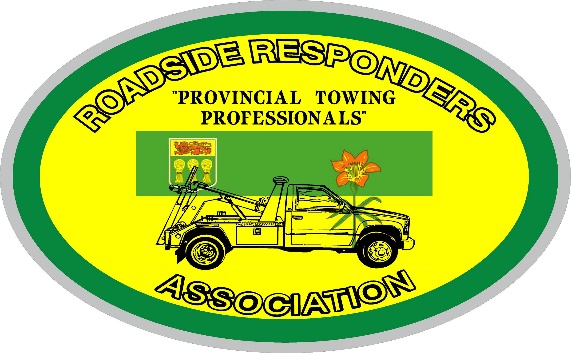 Sponsorship OpportunitiesLight/Medium Duty Beauty   	$250.00		1st place	2nd placeFlatbed Beauty		 $250.00 		1st place	2nd placeHeavy Duty Beauty		 $250.00		1st place	2nd placeTractor Beauty		 $250.00		1st place	2nd placeVoter’s Choice Award		 $250.00Specialty Antique Truck	Year 2000 and older		 $250.00- Welcome Reception		 $1,000.00- BBQ and Light Show		 $2,500.00	5 slots at $500.00 or $2,500 for one sponsor- Banquet and Entertainment   $5,000.00	2 slots at $2,500.00 or $5,000 for one sponsorThere are other areas where sponsorship would be appreciated as well!  Just ask us or suggest to us!Please complete the above form and email to roadsideresponderssask@gmail.com as soon as possible.  Sponsorships must be paid in full and sent in with the order form and are on a first come, first serve basis.Please make cheques payable to Roadside Responders of SaskatchewanBox 7341, Saskatoon, SK  S7K 4J3Name of Company: _______________________________________________________Name of Contact: _________________________________________________________Contact Phone Number: ______________________   Fax:________________________Email_____________________________________________________________Credit Card Information _____Visa _____ MC ______Am Ex _____EtransferCard # ____________________________________________  Expiry Date:____________Name on Card:______________________________________CVV # _______________